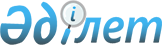 Степногорск қалалық мәслихатының 2010 жылғы 23 желтоқсандағы № 4С-36/2 "2011-2013 жылдарға арналған қала бюджеті туралы" шешіміне өзгерістер мен толықтырулар енгізу туралы
					
			Күшін жойған
			
			
		
					Ақмола облысы Степногорск қалалық мәслихатының 2011 жылғы 3 ақпандағы № 4С-37/2 шешімі. Ақмола облысы Степногорск қаласының Әділет басқармасында 2011 жылғы 14 ақпанда № 1-2-139 тіркелді. Шешімнің қабылдау мерзімінің өтуіне байланысты қолдану тоқтатылды (Ақмола облысы Степногорск қалалық мәслихатының 2013 жылғы 5 наурыздағы № 05-03ш/52 хаты)      Ескерту. Шешімнің қабылдау мерзімінің өтуіне байланысты қолдану тоқтатылды (Ақмола облысы Степногорск қалалық мәслихатының 05.03.2013 № 05-03ш/52 хаты).

      Қазақстан Республикасының 2008 жылғы 4 желтоқсандағы Бюджет кодексінің 106 бабының 4 тармағына, Қазақстан Республикасының 2001 жылғы 23 қаңтардағы «Қазақстан Республикасындағы жергілікті мемлекеттік басқару және өзін-өзі басқару туралы» Заңының 6 бабының 1 тармағының 1) тармақшасына сәйкес Степногорск қалалық мәслихаты ШЕШІМ ЕТТІ:



      1. Степногорск қалалық мәслихатының 2010 жылғы 23 желтоқсандағы № 4С-36/2 (нормативтік-құқықтық актілерді мемлекеттік тіркеу тізілімінде № 1-2-137 болып тіркелген, 2011 жылғы 13 қаңтарда, 2011 жылғы 20 қаңтарда, 2011 жылғы 27 қаңтарда, 2011 жылғы 03 ақпанда «Степногорск ақшамы» және «Вечерний Степногорск» газеттерінде жарияланған) шешіміне келесі өзгерістер мен толықтыру енгізілсін:

      1 тармақтағы 2) тармақшасында:

      «6 167 470» деген саны «6 212 258,7» санымен ауыстырылсын;

      5) тармақшасында:

      «0» деген саны «-44788,7» санымен ауыстырылсын;

      6) тармақшасында:

      «0» деген саны «44788,7» санымен ауыстырылсын;

      4-1 тармағы келесі мазмұнмен толықтырылсын:

      «4-1. 2011 жылғы 1 қаңтардағы қалыптасқан жағдайы бойынша бюджеттік қаражаттарының бос қалдықтар сомасынан 44788,7 мың теңге сомасында қаражаттардың бағытталуы жүргізілсін».



      2. Көрсетілген шешімнің 1, 5 қосымшалары осы шешімнің 1, 2 қосымшаларына сәйкес жаңа редакцияда жазылсын.



      3. Осы шешім Степногорск қаласының Әділет басқармасында мемлекеттік тіркелген күнінен бастап күшіне енеді және 2011 жылдың 1 қаңтарынан бастап қолданысқа енгізіледі.      Қалалық мәслихат

      сессиясының төрағасы                       В.Казаков      Қалалық мәслихатының

      хатшысы                                    Ғ.Көпеева      КЕЛІСІЛДІ      Степногорск қаласының

      әкімі                                      А.Никишов      «Степногорск қаласының

      экономика және қаржы

      бөлімі» мемлекеттік мекемесінің

      бастығы                                    Ш.Төлегенова

Степногорск қалалық

мәслихатының 2011 жылғы

3 ақпандағы № 4С-37/2

"2011-2013 жылдарға арналған

қала бюджеті туралы"

шешіміне 1 қосымша 2011 жылға арналған қала бюджеті

Степногорск қалалық

мәслихатының 2011 жылғы

3 ақпандағы № 4С-37/2

"2011-2013 жылдарға арналған

қала бюджеті туралы"

шешіміне 2 қосымша Бюджеттік даму бағдарламаларының тізімі
					© 2012. Қазақстан Республикасы Әділет министрлігінің «Қазақстан Республикасының Заңнама және құқықтық ақпарат институты» ШЖҚ РМК
				СанатыСанатыСанатыСанатыСомасыСыныбыСыныбыСыныбыСомасыІшкі сыныбыІшкі сыныбыСомасы12345КІРІСТЕР61674701САЛЫҚТЫҚ ТҮСІМДЕР1966800101Табыс салығы968611012Жеке табыс салығы96861103Әлеуметтік салық10751341031Әлеуметтік салық1075134104Меншiкке салынатын салықтар4398251041Мүлiкке салынатын салықтар3290001043Жер салығы129751045Бірыңғай жер салығы1150105Тауарларға, жұмыстарға және қызметтерге салынатын iшкi салықтар3445701052Акциздер3072501053Табиғи және басқа ресурстарды пайдаланғаны үшiн түсетiн түсiмдер180001054Кәсiпкерлiк және кәсiби қызметтi жүргiзгенi үшiн алынатын алымдар166701055Ойын бизнесіне салық2650108Заңдық мәнді іс-әрекеттерді жасағаны және (немесе) оған уәкілеттігі бар мемлекеттік органдар немесе лауазымды адамдар құжаттар бергені үшін алынатын міндетті төлемдер104101081Мемлекеттік баж104102САЛЫҚТЫҚ ЕМЕС ТҮСІМДЕР64900201Мемлекет меншігінен түсетін түсімдер129002015Мемлекет меншігіндегі мүлікті жалға беруден түсетін кірістер12900204Мемлекеттік бюджеттен қаржыландырылатын, сондай-ақ Қазақстан Республикасы Ұлттық Банкінің бюджетінен (шығыстар сметасынан) ұсталатын және қаржыландырылатын мемлекеттік мекемелер салатын айыппұлдар, өсімпұлдар, санкциялар, өндіріп алулар498002041Мұнай секторы ұйымдарынан түсетін түсімдерді қоспағанда, мемлекеттік бюджеттен қаржыландырылатын, сондай-ақ Қазақстан Республикасы Ұлттық Банкінің бюджетінен (шығыстар сметасынан) ұсталатын және қаржыландырылатын мемлекеттік мекемелер салатын айыппұлдар, өсімпұлдар, санкциялар, өндіріп алулар49800206Басқа да салықтық емес түсiмдер22002061Басқа да салықтық емес түсiмдер22003НЕГІЗГІ КАПИТАЛДЫ САТУДАН ТҮСЕТІН ТҮСІМДЕР65000301Мемлекеттік мекемелерге бекітілген мемлекеттік мүлікті сату3503011Мемлекеттік мекемелерге бекітілген мемлекеттік мүлікті сату350303Жердi және материалдық емес активтердi сату646503031Жерді сату616563032Материалдық емес активтерді сату29944ТРАНСФЕРТТЕРДІҢ ТҮСІМДЕРІ4070770402Мемлекеттiк басқарудың жоғары тұрған органдарынан түсетiн трансферттер40707704022Облыстық бюджеттен түсетiн трансферттер4070770Функционалдық топФункционалдық топФункционалдық топФункционалдық топФункционалдық топСомасыФункционалдық кіші топФункционалдық кіші топФункционалдық кіші топФункционалдық кіші топСомасыБюджеттік бағдарламалардың әкімшісіБюджеттік бағдарламалардың әкімшісіБюджеттік бағдарламалардың әкімшісіСомасыБағдарламаБағдарламаСомасыАтауыСомасы123456II.ШЫҒЫНДАР6212258,701Жалпы сипаттағы мемлекеттік қызметтер148923,81Мемлекеттік басқарудың жалпы функцияларын орындайтын өкілді, атқарушы және басқа органдар121179,8112Аудан (облыстық маңызы бар қала) мәслихатының аппараты15069001Аудан (облыстық маңызы бар қала) мәслихатының қызметін қамтамасыз ету жөніндегі қызметтер15069122Аудан (облыстық маңызы бар қала) әкімінің аппараты61684,8001Аудан (облыстық маңызы бар қала) әкімінің қызметін қамтамасыз ету жөніндегі қызметтер61684,8123Қаладағы аудан аудандық маңызы бар қала, кент, ауыл (село), ауылдық (селолық) округ әкімінің аппараты44 426001Қаладағы аудан, аудандық маңызы бар қаланың, кент, ауыл (село), ауылдық (селолық) округ әкімінің қызметін қамтамасыз ету жөніндегі қызметтер44 276024Ақпараттық жүйелер құру1502Қаржылық қызмет7 694459Ауданның (облыстық маңызы бар қаланың) экономика және қаржы бөлімі7 694003Салық салу мақсатында мүлікті бағалауды жүргізу1 828004Біржолғы талондарды беру жөніндегі жұмысты және біржолғы талондарды іске асырудан сомаларды жинаудың толықтығын қамтамасыз етуді ұйымдастыру5 8669Жалпы сипаттағы өзге де мемлекеттiк қызметтер20 050459Ауданның (облыстық маңызы бар қаланың) экономика және қаржы бөлімі20 050001Экономикалық саясатты, қалыптастыру мен дамыту, мемлекеттік жоспарлау ауданның (облыстық маңызы бар қаланың) бюджеттік атқару және коммуналдық меншігін басқару саласындағы мемлекеттік саясатты іске асыру жөніндегі қызметтер20 05002Қорғаныс3 5821Әскери мұқтаждар3 582122Аудан (облыстық маңызы бар қала) әкімінің аппараты3 582005Жалпыға бірдей әскери міндетті атқару шеңберіндегі іс-шаралар3 58203Қоғамдық тәртіп, қауіпсіздік, құқықтық, сот, қылмыстық-атқару қызметі2 3331Құқық қорғау қызметi2 333458Ауданның (облыстық маңызы бар қаланың) тұрғын үй-коммуналдық шаруашылығы, жолаушылар көлігі және автомобиль жолдары бөлімі2 333021Елді мекендерде жол жүрісі қауiпсiздiгін қамтамасыз ету2 33304Білім беру1 869 7641Мектепке дейiнгi тәрбие және оқыту266 044464Ауданның (облыстық маңызы бар қаланың) білім бөлімі266 044009Мектепке дейінгі тәрбие ұйымдарының қызметін қамтамасыз ету266 0442Бастауыш, негізгі орта және жалпы орта білім беру1 316 737123Қаладағы аудан, аудандық маңызы бар қала, кент, ауыл (село), ауылдық (селолық) округ әкімінің аппараты1 498005Ауылдық (селолық) жерлерде балаларды мектепке дейін тегін алып баруды және кері алып келуді ұйымдастыру1 498464Ауданның (облыстық маңызы бар қаланың) білім бөлімі1 315 239003Жалпы білім беру1 216 450006Балаларға қосымша білім беру98 7894Техникалық және кәсіптік, орта білімнен кейінгі білім беру26 195464Ауданның (облыстық маңызы бар қаланың) білім бөлімі26 195018Кәсіптік оқытуды ұйымдастыру26 1959Білім беру саласындағы өзге де қызметтер260 788464Ауданның (облыстық маңызы бар қаланың) білім бөлімі61 571001Жергілікті деңгейде білім беру саласындағы мемлекеттік саясатты іске асыру жөніндегі қызметтер11 283005Ауданның (облыстық маңызы бар қаланың) мемлекеттік білім беру мекемелер үшін оқулықтар мен оқу-әдiстемелiк кешендерді сатып алу және жеткізу15 568007Аудандық (қалалық) ауқымдағы мектеп олимпиадаларын және мектептен тыс іс-шараларды өткiзу65015Жетім баланы (жетім балаларды) және ата-аналарының қамқорынсыз қалған баланы (балаларды) күтіп-ұстауға асыраушыларына ай сайынғы ақшалай қаражат төлемдері25 855020Үйде оқытылатын мүгедек балаларды жабдықпен, бағдарламалық қамтыммен қамтамасыз ету8 800467Ауданның (облыстық маңызы бар қаланың) құрылыс бөлімі199 217037Білім беру объектілерін салу және реконструкциялау199 21706Әлеуметтік көмек және әлеуметтік қамсыздандыру153218,62Әлеуметтік көмек127 566451Ауданның (облыстық маңызы бар қаланың) жұмыспен қамту және әлеуметтік бағдарламалар бөлімі127 566002Еңбекпен қамту бағдарламасы17 027004Ауылдық жерлерде тұратын денсаулық сақтау, білім беру, әлеуметтік қамтамасыз ету, мәдениет және спорт мамандарына отын сатып алуға Қазақстан Республикасының заңнамасына сәйкес әлеуметтік көмек көрсету222005Мемлекеттік атаулы әлеуметтік көмек3 100006Тұрғын-үй көмегі50 000007Жергілікті өкілетті органдардың шешімі бойынша мұқтаж азаматтардың жекелеген топтарына әлеуметтік көмек12 994010Үйден тәрбиеленіп оқытылатын мүгедек балаларды материалдық қамтамасыз ету1 203014Мұқтаж азаматтарға үйде әлеуметтік көмек көрсету19 26201618 жасқа дейінгі балаларға мемлекеттік жәрдемақылар9 523017Мүгедектерді оңалту жеке бағдарламасына сәйкес, мұқтаж мүгедектерді міндетті гигиеналық құралдарымен қамтамасыз етуге және ымдау тілі мамандарының, жеке көмекшілердің қызмет көрсету14 2359Әлеуметтiк көмек және әлеуметтiк қамтамасыз ету салаларындағы өзге де қызметтер25652,6451Ауданның (облыстық маңызы бар қаланың) жұмыспен қамту және әлеуметтік бағдарламалар бөлімі25 653001Жергілікті деңгейде халық үшін әлеуметтік бағдарламаларды жұмыспен қамтуды қамтамасыз етуді іске асыру саласындағы мемлекеттік саясатты іске асыру жөніндегі қызметтер25252,6011Жәрдемақыларды және басқа да әлеуметтік төлемдерді есептеу, төлеу мен жеткізу бойынша қызметтерге ақы төлеу350012Ақпараттық жүйелер құру5007Тұрғын үй-коммуналдық шаруашылығы3 719 5051Тұрғын-үй шаруашылығы202 928467Ауданның (облыстық маңызы бар қаланың) құрылыс бөлімі202 928003Мемлекеттік коммуналдық тұрғын үй қорының тұрғын үй құрылысы және (немесе) сатып алу181 551004Инженерлік коммуникациялық инфрақұрылымды дамыту, жайластыру және (немесе) сатып алу21 37702Коммуналдық шаруашылығы3 414 365458Ауданның (облыстық маңызы бар қаланың) тұрғын үй-коммуналдық шаруашылығы, жолаушылар көлігі және автомобиль жолдары бөлімі68 000012Сумен жабдықтау және су бөлу жүйесінің қызмет етуі68 000467Ауданның (облыстық маңызы бар қаланың) құрылыс бөлімі3 346 365005Коммуналдық шаруашылығын дамыту3 000006Сумен жабдықтау жүйесін дамыту3 343 36503Елді мекендерді көркейту102 212123Қаладағы аудан, аудандық маңызы бар қала,кент,ауыл (село),ауылдық (селолық) округ әкімінің аппараты1 346008Елді мекендерде көшелерді жарықтандыру1 346458Ауданның (облыстық маңызы бар қаланың) тұрғын үй-коммуналдық шаруашылығы, жолаушылар көлігі және автомобиль жолдары бөлімі98 866015Елді мекендерде көшелерді жарықтандыру20 575016Елдi мекендердiң санитариясын қамтамасыз ету44 539017Жерлеу орындарын күтiп-ұстау және туысы жоқтарды жерлеу4 623018Елдi мекендердi абаттандыру және көгалдандыру29 129467Ауданның (облыстық маңызы бар қаланың) құрылыс бөлімі2 000007Қаланы және елді мекендерді көркейтуді дамыту2 00008Мәдениет, спорт, туризм және ақпараттық кеңістік164 6191Мәдениет саласындағы қызмет92 068455Ауданның (облыстық маңызы бар қаланың) мәдениет және тілдерді дамыту бөлімі92 068003Мәдени-демалыс жұмысын қолдау92 0682Спорт3 488465Ауданның (облыстық маңызы бар қаланың) Дене шынықтыру және спорт бөлімі3 488006Аудандық (облыстық маңызы бар қалалық) деңгейде спорттық жарыстар өткізу1 474007Әртүрлi спорт түрлерi бойынша аудан (облыстық маңызы бар қала) құрама командаларының мүшелерiн дайындау және олардың облыстық спорт жарыстарына қатысуы2 0143Ақпараттық кеңістік50 545455Ауданның (облыстық маңызы бар қаланың) мәдениет және тілдерді дамыту бөлімі39 021006Аудандық (қалалық) кітапханалардың жұмыс істеуі33 457007Мемлекеттік тілді және Қазақстан халықтарының басқа да тілдерін дамыту5 564456Ауданның (облыстық маңызы бар қаланың) ішкі саясат бөлімі11 524002Газеттер мен журналдар арқылы мемлекеттік ақпараттық саясат жүргізу жөніндегі қызметтер4 951005Телерадио хабарларын тарату арқылы мемлекеттік ақпараттық саясатты жүргізу жөніндегі қызметтер6 57309Мәдениет,спорт,туризм және ақпараттық кеңістікті ұйымдастыру жөніндегі өзге де қызметтер18 518455Ауданның (облыстық маңызы бар қаланың) мәдениет және тілдерді дамыту бөлімі6 556001Жергілікті деңгейде тілдерді және мәдениетті дамыту саласындағы мемлекеттік саясатты іске асыру жөніндегі қызметтер6 556456Ауданның (облыстық маңызы бар қаланың) ішкі саясат бөлімі8 192001Жергілікті деңгейде ақпарат, мемлекеттілікті нығайту және азаматтардың әлеуметтік сенімділігін қалыптастыру саласында мемлекеттік саясатты іске асыру жөніндегі қызметтер7 114003Жастар саясаты саласындағы өңірлік бағдарламаларды iске асыру1 078465Ауданның (облыстық маңызы бар қаланың) Дене шынықтыру және спорт бөлімі3 770001Жергілікті деңгейде дене шынықтыру және спорт саласындағы мемлекеттік саясатты іске асыру жөніндегі қызметтер3 77010Ауыл, су, орман, балық шаруашылығы, ерекше қорғалатын табиғи аумақтар, қоршаған ортаны және жануарлар дүниесін қорғау, жер қатынастары15 9681Ауыл шаруашылығы7 031474Ауданның (облыстық маңызы бар қаланың) ауыл шаруашылығы және ветеринария бөлімі7 031001Жергілікті деңгейде ауыл шаруашылығы және ветеринария саласындағы мемлекеттік саясатты іске асыру жөніндегі қызметтер7 0316Жер қатынастары6 058463Ауданның (облыстық маңызы бар қаланың) жер қатынастары бөлімі6 058001Аудан (облыстық маңызы бар қала) аумағында жер қатынастарын реттеу саласындағы мемлекеттік саясатты іске асыру жөніндегі қызметтер6 008005Ақпараттық жүйелер құру509Ауыл, су, орман, балық шаруашылығы және қоршаған ортаны қорғау мен жер қатынастары саласындағы өзге де қызметтер2 879474Ауданның (облыстық маңызы бар қаланың) ауыл шаруашылығы және ветеринария бөлімі2 879013Эпизоотияға қарсы іс-шаралар жүргізу2 87911Өнеркәсіп, сәулет, қала құрылысы және құрылыс қызметі13 4692Сәулет, қала құрылысы және құрылыс қызметі13 469467Ауданның (облыстық маңызы бар қаланың) құрылыс бөлімі7 849001Жергілікті деңгейде құрылыс саласындағы мемлекеттік саясатты іске асыру жөніндегі қызметтер7 849468Ауданның (облыстық маңызы бар қаланың) сәулет және қала құрылысы бөлімі5 620001Жергілікті деңгейде сәулет және қала құрылысы саласындағы мемлекеттік саясатты іске асыру жөніндегі қызметтер5 62012Көлiк және коммуникация20 6671Автомобиль көлігі20 667458Ауданның (облыстық маңызы бар қаланың) тұрғын үй-коммуналдық шаруашылығы, жолаушылар көлігі және автомобиль жолдары бөлімі20 667023Автомобиль жолдарының жұмыс істеуін қамтамасыз ету20 66713Басқалар100 2103Кәсiпкерлiк қызметтi қолдау және бәсекелестікті қорғау7 632469Ауданның (облыстық маңызы бар қаланың) кәсіпкерлік бөлімі7 632001Жергілікті деңгейде кәсіпкерлік пен өнеркәсіпті дамыту саласындағы мемлекеттік саясатты іске асыру жөніндегі қызметтер7 6329Басқалар92 578451Ауданның (облыстық маңызы бар қаланың) жұмыспен қамту және әлеуметтік бағдарламалар бөлімі2 808022«Бизнестің жол картасы - 2020» бағдарламасы шеңберінде жеке кәсіпкерлікті қолдау2 808458Ауданның (облыстық маңызы бар қаланың) тұрғын үй-коммуналдық шаруашылығы, жолаушылар көлігі және автомобиль жолдары бөлімі11 077001Жергілікті деңгейде тұрғын үй-коммуналдық шаруашылығы, жолаушылар көлігі және автомобиль жолдары саласындағы мемлекеттік саясатты іске асыру жөніндегі қызметтер11 077459Ауданның (облыстық маңызы бар қаланың) экономика және қаржы бөлімі78 693008Жергілікті бюджеттік инвестициялық жобалардың және концессиялық жобалардың техникалық-экономикалық негіздемелерін әзірлеу және оған сараптама жүргізу3 693012Ауданның (облыстық маңызы бар қаланың) жергілікті атқарушы органының резерві5 000014Заңды тұлғалардың жарғылық капиталын қалыптастыру немесе ұлғайту70 00015Трансферттер0III. Таза бюджеттік несиелеу0IV. Қаржы активтерімен жасалатын операциялар бойынша сальдо0V. Бюджеттің тапшылығы (профициті)-44788,7VІ. Бюджеттің тапшылығын қаржыландыру (профицитті пайдалану)44788,78Бюджет қаражаттарының пайдаланылатын қалдықтары44788,701Бюджет қаражаты қалдықтары44788,71Бюджет қаражатының бос қалдықтары44788,701Бюджет қаражатының бос қалдықтары44788,7Функционалдық топФункционалдық топФункционалдық топФункционалдық топФункционалдық топФункционалдық кіші топФункционалдық кіші топФункционалдық кіші топФункционалдық кіші топБюджеттік бағдарламалардың әкімшісіБюджеттік бағдарламалардың әкімшісіБюджеттік бағдарламалардың әкімшісіБағдарламаБағдарламаАтауы12345II.ШығыстарИнвестициялық жобалар01Жалпы сипаттағы мемлекеттік қызметтер1Мемлекеттік басқарудың жалпы функцияларын орындайтын өкілді, атқарушы және басқа органдар123Қаладағы аудан аудандық маңызы бар қала,кент,ауыл (село),ауылдық (селолық) округ әкімінің аппараты024Ақпараттық жүйелер құру04Білім беру9Білім беру саласындағы өзге де қызметтер467Ауданның (облыстық маңызы бар қаланың) құрылыс бөлімі037Білім беру объектілерін салу және реконструкциялау7Тұрғын үй-коммуналдық шаруашылығы1Тұрғын-үй шаруашылығы467Ауданның (облыстық маңызы бар қаланың) құрылыс бөлімі003Мемлекеттік коммуналдық тұрғын үй қорының тұрғын үй құрылысы және (немесе) сатып алу004Инженерлік коммуникациялық инфрақұрылымды дамыту және жайластыру2Коммуналдық шаруашылығы467Ауданның (облыстық маңызы бар қаланың) құрылыс бөлімі006Сумен жабдықтау жүйесін дамытуБағдарламаны жергілікті бюджет қаражаты есебінен іске асыру3Елді мекендерді көркейту467Ауданның (облыстық маңызы бар қаланың) құрылыс бөлімі007Қаланы және елді мекендерді көркейтуді дамытуБағдарламаны жергілікті бюджет қаражаты есебінен іске асыру06Әлеуметтік көмек және әлеуметтік қамсыздандыру9Әлеуметтiк көмек және әлеуметтiк қамтамасыз ету салаларындағы өзге де қызметтер451Ауданның (облыстық маңызы бар қаланың) жұмыспен қамту және әлеуметтік бағдарламалар бөлімі012Ақпараттық жүйелер құру10Селолық, су, орман, балық шаруашылығы, арнайы қорғалатын табиғи аймақтар, қоршаған орта мен жануарлар әлемін қорғау, жер қатынастары6Жер қатынастары463Ауданның (облыстық маңызы бар қаланың) жер қатынастары бөлімі005Ақпараттық жүйелер құруЗаңды тұлғалардың жарғылық қорын қалыптастыруға және ұлғайтуға, арналған инвестициялар13Тағы басқалары09Тағы басқалары459Ауданның (облыстық маңызы бар қаланың) экономика және қаржы бөлімі014Заңды тұлғалардың жарғылық капиталын қалыптастыру немесе ұлғайту